January 24, 2023Joint Religious Legislative CoalitionP.O. Box 4233Saint Paul, MN 55104Re: HF290- Consumer short-term and small loan interest rates regulated.Dear Chair Stephenson and members of the Commerce Finance and Policy Committee,The Joint Religious Legislative Coalition (JRLC) is a state-wide coalition formed through the partnership of our four sponsoring faith organizations: the Islamic Center of Minnesota, the Jewish Community Relations Council, the Minnesota Catholic Conference, and the Minnesota Council of Churches. As people of faith, we advocate alongside our neighbors of differing religious backgrounds to address poverty, uphold the dignity of overlooked communities, and mitigate societal harm. JRLC enthusiastically supports the passage of HF290 which would cap interest rates and finance charges on small-dollar, short-term loans, known as “payday loans,” at 36%. We feel this change is necessary and long overdue.Payday lending targets people dealing with significant financial strain and the absurdly high-interest rates that accompany these types of loans can create debt spirals, making this hardship exponentially worse. This predatory practice banks on individuals in desperate situations needing immediate funds, and often these loans are approved regardless of if borrowers have any ability to pay them back. This issue disproportionately impacts people of color and families living in poverty and inhibits the building of generational wealth in struggling communities.We believe that the practice of payday lending is extremely unethical, and against the moral compass of a civil society. Placing a 36% interest rate cap on these loans will go a long way towards mitigating the harm this practice inflicts on people in vulnerable situations, and it is simply the right thing to do.Thank you for your time and for moving this bill forward.Sincerely,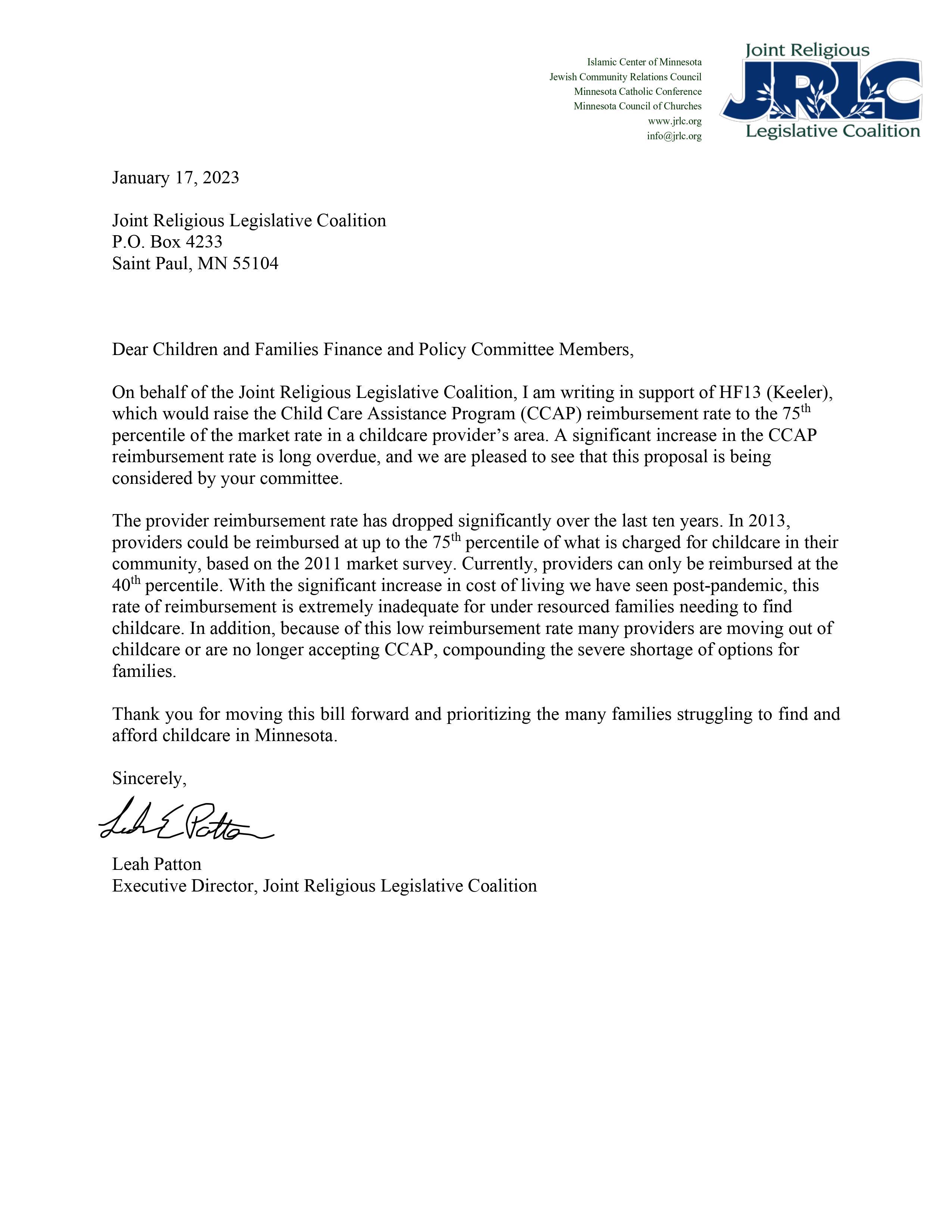 Leah PattonExecutive Director, Joint Religious Legislative Coalition